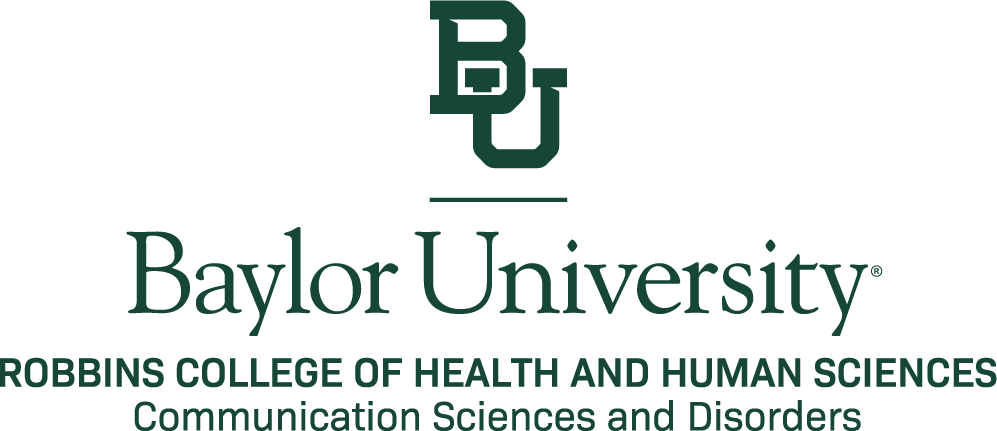 Adult- AUDIOLOGY CASE HISTORY FORMName: ______________________________		Date:____________________	Address:_____________________________		DOB:________________________________________________________		Email: ___________________			Referral Source:_______________________		Phone:__________________	Home Language ____________________ Other language(s) spoken in the home ___________Race   White   Asian    African American    American Indian or Alaska Native                                     
            Native Hawaiian or other Pacific Islander    Other    Prefer not to reportEthnicity   Hispanic or Latino    Not Hispanic or Latino    Prefer not to reportHave you been seen at this facility previously? _________ Date(s): __________________Presenting ProblemWhat is your primary concern about your ears or hearing? __________________________________________________________________________________What do you think caused your hearing problem? __________________________________________________________________________________If you have difficulty hearing or understanding, how long have you noticed this? __________________________________________________________________________________Which is your better ear (if they are different): 	Left _____ Right _____Do you have difficulty understanding:  TV: Yes_____ No_____Telephone: Yes_____ No_____	     In groups: Yes _____No_____  In noisy rooms: Yes______ No________How important is it for you to improve how you hear, understand, or communicate with others RIGHT NOW (mark on the line)History1.  Have you had your hearing tested before? 	Yes_____ No_____ 	If yes, when and where?: 2.  Any drainage from the ear within the past 90 days? 	Yes_____ No_____***TURN OVER TO BACK PAGE***3.  Have you experienced any dizziness, balance problems, or falls? 	Yes_____ No_____4.  Have you had any pain in your ears within the past 90 days: 	Yes_____No_____5.  Have you ever lost hearing in one ear suddenly? 		Yes_____ No_____Do you have any noises or ringing in your ears? Yes_____ No_____ left/right/bothIf present, is it: Constant _____ Intermittent _____	 When did you first notice it? ________________________________________Have you received any medical or surgical treatment for hearing loss? Yes_____No_____Have you ever been exposed to loud noise?	 Military   Occupation/Job  Recreational If yes, describe the type of noise:___________________________________________________Did you use ear plugs/muffs consistently? Yes_____ No_____Is there a history of hearing loss in your parents or siblings? Yes_____ No_____	If yes, who: _____________________________________________________________________Medical problems (check all that apply):Infectious disease _____Diabetes _____    Heart problems _____	Head injury _____	High blood pressure _____     	Kidney problems _____	 Vision problems __________      Other (please explain):    ___________________________________________________________Medications:_________________________________________________________________________________________________________________________________________________________In what situations would you most like help hearing?Conversations with family or friends _____	TV _____	Telephone _____	In the car _____Church _____ Music _____	Work_______Other: ____________________________Select any that apply:       _____ I have been thinking that I might need hearing aids.      _____ I am ready to wear hearing aids if they are recommended.      _____ I need information about resources to help pay for hearing aids.      _____ I currently wear hearing aids.Comments or questions for the audiologist: _______________________________________________________________________________________________________________________________________________________________________________________________________________________________________________________________I attest that the information presented above is true, according to my knowledge as of the date signed below.________________________________                                         ______________________________Signature                                                                                              Date                    Reviewed January 11, 2022Baylor University Speech-Language & Hearing ClinicAUTHORIZATION TO RELEASE PROTECTED HEALTH RECORDSI, ________________________________ who resides at ______________________________In the city of ___________________  in the state of __________________  hereby authorize:	Baylor University Speech-Language & Hearing Clinic	PO Box 97332	Waco, Texas  76798-7332to disclose the following specific health information by       □ mail or       □ fax or        □ email to:	Name: ________________________________________________________________	Address: ______________________________________________________________	City, St., Zip: ___________________________________________________________from the Health Records of:	Name: ________________________________________________________________			(NAME OF INDIVIDUAL WHOSE RECORD IS BEING DISCLOSED)	Address: ______________________________________________________________	City, St., Zip: ___________________________________________________________For the purpose of: ____________________________________________________________My authorization extends only to those data elements/documents initialed below:  ______________  Diagnostic Reports  ______________  Hearing Reports  ______________  Session Reports  ______________  Test Results  ______________  All of the above  ______________  Other (must be specific) ________________________________________                                                 	             ________________________________________AUTHORIZATION TO RELEASE PROTECTED HEALTH RECORDSPAGE 2This authorization is given freely with the understanding that:Any and all records, whether written or oral or in electronic format, are confidential and cannot be disclosed without my prior written authorization, expect as otherwise provided by law.A photocopy or fax of this authorization is as valid as this original.I may revoke this authorization at any time, except where information has already been released.  This authorization is valid for a sixty (60) day period from the date it is signed, or sooner if noted below.  Baylor University, its employees and officers are hereby released from any legal responsibility or liability for disclosure of the above information to the extent indicated and authorized herein.Treatment, payment, enrollment or eligibility for benefits may not be conditioned upon obtaining this authorization.Information used or disclosed pursuant to this authorization may be subject to re-disclosure by the recipient and is no longer protected. ___________________________________	PATIENT’S SIGNATURE (OR GUARDIAN, IF A MINOR)___________________________________                        DATE			__________________________________	PATIENT’S NAME PRINTED___________________________________ EXPIRATION DATE (IF OTHER THAN ONE YEAR FROM ABOVE DATE)__________________________________	    WITNESSBaylor University Speech-Language & Hearing ClinicP.O. Box 97332Waco, TX  76798-7332Release of InformationDate: _______________RE:  Name: _________________________________________	          DOB: __________________To Whom It May Concern:I hereby grant permission for _________________________________________ to disclose and deliver 		                                        (name of school/institution or above agencies)any information requested by __________________________________________ concerning my                                                                               (name of school/institution)        son/daughter ___________________________________________________.This information may include case history, results of examination, impressions, and recommendations that might benefit __________________________________________ in treating                                                      (name of school/institution)       _________________________________ speech and communication disorder.Any and all records, whether written or oral or in electronic format, are confidential and cannot be disclosed without my prior written authorization, except as otherwise provided by law.A photocopy or fax of this authorization is as valid as this original.I may revoke this authorization at any time, except where information has already been released.  This authorization is valid for a sixty (60) day period from the date it is signed, or sooner if noted below.  Baylor University, its employees and officers are hereby released from any legal responsibility or liability for disclosure of the above information to the extent indicated and authorized herein.Treatment, payment, enrollment or eligibility for benefits may not be conditioned upon obtaining this authorization.Information used or disclosed pursuant to this authorization may be subject to re-disclosure by the recipient and is no longer protected. ___________________________________________ Signature___________________________________________      RelationshipConsent AgreementI understand that the Baylor University Speech and Hearing Clinic, hereafter referred to as the Clinic, is operated as a training center for speech-language pathologists and that all therapy conducted at the Clinic is supervised by a certified, licensed clinician and that all lessons may be observed by students in training or by students who may be interested in majoring in this field. I further understand that many of the lessons are recorded by video and/or audio and that these lessons may be played in speech therapy classes as examples of speech, language, and hearing disorders or may be presented at professional meetings of doctors, dentists, psychologists, speech clinicians or other professional groups and that these recordings may be analyzed and the information used for research reports.  I also understand that testing information and treatment progress as recorded in the client file may be used for research purposes.  I further understand that when such usages are made of this information or recordings, that the names of the patients treated will be concealed.I agree and understand that Baylor may freely use these recordings and files for purposes of education and research.I further agree and understand that by signing this Consent Agreement, these recordings and files become the property of the Clinic and I hereby relinquish any and all claims to benefits, financial or otherwise which I had, now have, or may have in the future or which my heirs, executors, administrators, or assigns may have or claim to have from the use of these recordings.BY: _________________________________________________________________________(Date) 